Комплекс занятий с использованием технологии макетирования в подготовительной группе.Автор: воспитатель Танана Майя Станиславовна.Актуальность:С самого рождения ребёнок является первооткрывателем, исследует окружающий мир - для него всё впервые: солнце и дождь, страх и радость. Дошкольный возраст признан уникальным по своей значимости, в этом возрасте маленький человек активно познает окружающего мир. Особую значимость обретает развитие эмоциональных и творческих способностей. Именно в детском саду различные виды деятельности способствуют этому, это - занятия, игры, наблюдения, чтение художественной литературы. Но часто такие виды деятельности носят недостаточный развивающий эффект, они не имеют новизны и креатива. Поэтому все более актуальными становятся нетрадиционные технологии, они способствуют развитию фантазии, воображения, самостоятельности мышления, творчества и многому другому очень важному и необходимому, а главное - они интересны детям, ведь в основном такие методы основаны на игре, а она, как известно, является ведущей деятельностью дошкольников. Детскую игру вообще нельзя представить без конструирования. Конструирование в детском саду было, есть и будет. На его основе успешно развивается технология макетирования, которая все больше обращает на себя внимание. Ключевые компоненты данной технологии — это творчество и игра, именно они объясняют всё возрастающий интерес к ней. Что может быть для дошкольника интереснее и значимее игры? Это и радость, и познание, и творчество.Макеты-это модели, которые представляют собой уменьшенные объекты реальности. А сам процесс макетирования – совместная творческая деятельность детей, родителей и педагога по созданию объектов для организации мобильного игрового пространства. Благодаря этому процессу, дети создают себе игру, которая является главным содержанием детской жизни. В процессе игры ребенок познает мир и приобретает новые знания, умения и навыки, учится осуществлять поиск, мыслить и творить. Играя с макетами, ребенок создает воображаемую ситуацию, выполняет одну или несколько ролей, моделирует реальные ситуации или социальные отношения в игровой форме учась выстраивать их в реальности. Занятие по ПДД на тему: «Улицы нашего города» (Подготовительная группа.)Цель: создать условия по изготовлению макета, изобразительными средствами.Задачи:1. Обобщить представление о правилах поведения пешеходов на улице;2. Активизировать знания детей, их речь, память, мышление; воспитывать желание выполнять ПДД в жизни.3. Проверить знания правил дорожного движения, дорожных знаков. Продолжать формировать осознанность безопасного поведения на дорогах.4. Закреплять навыки коллективной работы – умение распределять обязанности, планировать процесс работы, высказывать и аргументировать свои предложения, работать в соответствии с общим замыслом, не мешая друг другу.5. Развивать у детей способность ориентироваться в составных частях и разметках дороги, понимать схематичное изображение объектов, пользоваться условными знаками.Материал: проспект улицы с проезжей частью, знаки дорожного движения; фломастеры; светофор; макеты зданий (школы, детского сада, больницы, библиотеки, магазина, 5 домов); деревья (5 хвойных и 5 лиственных); искусственные цветы; карточки с цифрами от 1- 15; три разноса для карточек; форма сотрудника ДПС; кружки красного и зеленого цвета для оценки ответа товарища; удостоверение «Юный инспектор» (по количеству детей); удостоверение «Юный пешеход» (по количеству детей);Вступительная беседа:Здравствуйте ребята! А я сегодня успела побывать в школепешеходных наук. Мне там рассказали, что надо делать, чтобы сохранить свою жизнь на дорогах. А вы знаете?Правильно, надо соблюдать правила дорожного движения. Давайте их все вспомним.Правило №1. Где можно переходить дорогу?Правильно, переходить дорогу можно только по пешеходным переходам. Они обозначаются специальным знаком «пешеходный переход». Вот посмотрите (показать знак). Ребята, а знаете какой самый безопасный переход? Это - подземный. Он обозначается вот так (показать знак).Правило №2. Если нет подземного перехода, ты должен пользоваться переходом со светофором. А сигналы светофора вы знаете? Правильно.«Красный человечек» означает: «стойте!», а «зелёный человечек» означает: «идите!»Правило№3. Нельзя переходить дорогу на красный свет, даже если нет машин.Правило №4. Переходя дорогу, всегда надо смотреть по сторонам.Куда мы сначала посмотрим? Да, сначала – налево, а дойдя до середины дороги – направо.Правило №5. Безопаснее всего переходить дорогу с группой пешеходов. Это понимают даже бездомные собаки, которые не знают правил дорожного движения. Ни в коем случае нельзя выбегать на дорогу. Перед дорогой надо остановиться. Ребята, а почему нельзя выбегать на дорогу? А на дороге играть можно? Почему? Правильно. Это правило №6.Нельзя играть на проезжей части дороги и на тротуаре.Ребята, если ваши родители забыли с какой стороны нужно обходить автобус, троллейбус и трамвай, можете им напомнить, что:Автобус и троллейбус на остановке надо обходить только сзади, а трамвай можно обходить только спереди. Договорились?Вот молодцы ребята! Все правила помните. Это здорово!А теперь, проверим ваши знания, поиграем в игру «Угадай - ка». Я буду показывать вам знаки дорожного движения, а вы если согласны с ответом товарища – хлопаете, если нет – топаете.2. Работа над созданием проспекта улицы.Воспитатель. Ребята, ко мне подошли воспитатели младших групп. И рассказали, что малыши учат правила пешехода, а где тренироваться им в соблюдении правил дорожного движения не знают. Я подумала, а что, если нам с вами построить улицу. И этим мы сможем помочь малышам и их воспитателям. Вы поддержите мою идею? Я рада, что вы согласились помочь им.Дети готовят проспект улицы с проезжей частью, расставляют дорожные знаки, светофор, макеты зданий (школы, детского сада, больницы, библиотеки, магазина, 5 домов), деревья (5 хвойных и 5 лиственных), искусственные цветы.Наш проспект готов. Как вы думаете, смогут ли на нем малыши тренироваться в соблюдении правил дорожного движения? Почему? Чему должны научиться малыши? Переходить улицу и ходить по тротуарам. У нас есть пешеходные переходы? И есть тротуары? Значит, малыши смогут научиться переходить дорогу и ходить по тротуарам. Какое чувство вы испытываете, построив этот проспект.А у меня чувство гордости за вас, что вы захотели помочь малышам и построили такой замечательный проспект.Мы закончили строительство проспекта.Воспитатель надевает форму ДПС.3. Проверка знаний.- Воспитатель. А теперь я буду сотрудником ГИБДД. Меня уполномочили принять у вас экзамен по правилам дорожного движения.Прежде, чем пригласить малышей, вы должны его сдать. Только тот, кто покажет хорошие знания, получит удостоверение «Юный инспектор» и будет иметь право учить малышей.Выдаются билеты с цифрами от 1 до 15.Воспитатель. Подготовьтесь к экзамену. Сядьте удобно. (Дети берут билеты). Я буду называть цифры, тот, у кого эта цифра, слушает внимательно вопрос и отвечает на него. Принимается только полный правильный ответ. Если вы согласны с ответом товарища, поднимаете карточку зеленого цвета, если нет – красного.1. Что помогает пешеходам и водителям безопасно двигаться по дороге? (светофор)2. Какие виды пешеходных переходов вы знаете? (наземный, подземный, надземный)3. Какой самый безопасный? (подземный)4. С кем и как нужно переходить дорогу? (с взрослыми, держа их за руку)5. Что такое регулируемый перекресток? (на перекрестке, где есть светофор или регулировщик)6. Как нужно переходить дорогу по регулированному переходу? (на зеленый сигнал светофора)7. Где нужно переходить дорогу по не регулированному переходу? (где есть знак пешеходный переход или зебра)8. Как вы будете переходить дорогу при двустороннем движении? (посмотреть налево, а дойдя до середины - направо)9. Почему нельзя перебегать дорогу перед близко идущим транспортом? (водитель не может сразу остановить машину)10. Почему зимой на улице надо быть предельно внимательным и осторожным? (на скользкой дороге тормозной путь машины больше)11. Как нужно обходить машины, стоящие около тротуара? (только сзади, чтобы видеть идущий за ним транспорт)12. По какой части улицы должны ходить пешеходы? (по тротуару с правой стороны).13. Где должны играть дети? (на игровых площадках)14. А если по близости нет игровых площадок? (в местах, где нет машин)15. Какие виды дорожных знаков вы знаете? (запрещающие, разрешающие, информационно – указательные, предупреждающие)Воспитатель. Сегодня вы сдали первый экзамен в своей жизни.Кто не смог ответить на вопрос с первого раза, не расстраивайтесь. Вы тоже молодцы, у вас есть знания, но надо еще немного подучиться. Я, как уполномоченный ГИБДД, поздравляю вас и выдаю «Удостоверения юного пешехода».А вам за хорошее знание правил дорожного движения вручаю «Удостоверения юного инспектора», теперь вы можете обучать малышей. Поздравляю вас. Занятие по окружающему миру с макетом «Животные Севера»Цель: создать условия о представлении образа жизни животных в условиях Севера.Программные задачи:Воспитательные:- воспитывать у детей чувство любви и доброты по отношению к окружающему миру;- воспитывать инициативность, самостоятельность, навыки сотрудничества на занятии.Образовательные:- углублять представление детей о животных Севера;- систематизировать представления детей об умении животных приспосабливаться к среде обитания, определять место обитания животного по внешнему миру.Развивающие:- развивать любознательность, внимание, мышление, память, общую моторику;- развивать связную речь.Ход занятияВоспитатель начинает водить указкой по карте (размещена на доске).Воспитатель: Ребята, сегодня мы с вами отправимся в путешествие. А куда, вы узнаете сами, собрав разрезные картинки. Предлагаю их собрать в паре друг с другом.Воспитатель приглашает детей занять свои места. Дети под музыку собирают разрезные картинки.Воспитатель: Ребята, кто изображен на ваших картинках.Дети: примерные ответы (белый медведь, северный олень, тюлень, морж и т.д.)Воспитатель: Как вы думаете, где обитают эти животные?Дети: (На севере)Воспитатель: Как можно назвать этих животных?Дети: (Животные Севера)Воспитатель: А как вы думаете, какой он Север?Дети: (На Севере все кругом белым – бело. Все покрыто толстым слоем снега. А ещё там, очень холодно, круглый год зима и т.д.).Воспитатель: Верно ребята, а я предлагаю вам посмотреть фрагмент фильма о жизни животных Севера (фрагмент фильма).Воспитатель: Дети, напомните, чем питаются животные Севера?Дети: (Северный олень питается ягелем, белый песец и полярная сова едят мелких животных. Белые медведи, тюлени и моржи любят подолгу плавать в холодной воде и там они питаются рыбой).Воспитатель: Совершенно верно, а когда белый медведь вылезает их воды, то почему он не покрывается льдом? (потому, что у белого медведя толстый слой жира на шерсти, который защищает его от мороза и собирает его в капельки). Сейчас мы с вами проверим так ли это и проведем опыт.Опыт:Воспитатель: Если мы опустим руку в емкость с водой и тут же вынем, посмотрим на руку – она мокрая. Если бы ударил мороз, то наша рука покрылась корочкой льда. Мы вытираем руку и мажем жирным кремом (детским), затем опять опускаем руку и вынимаем ее. У меня вопрос. Какие изменения у меня произошли с рукой? (ответы ребят).Воспитатель: я сделала на занятие небольшую заготовку для того, чтобы вам легче было бы представить жителей Севера (демонстрирует макет снегов и ледяных торос из крашеного поролона). Как вы уже говорили, на Севере живут… (перечисляет названных ранее детьми животных Севера) и выставляет на макет фигурки животных из пластмассы. Да, на Севере холодно и голодно, но животных там живет много, а на нашем макете всего пять. Как вы думаете, каким образом мы можем показать на макете, что животных на Севере живет много? (ответы детей: добавить, слепить из пластилина).Воспитатель: Согласна, но перед тем как мы приступим к работе, разомнем наши пальчики.Пальчиковая гимнастика «За работу»Исходное положение. Пальцы сжаты в кулачок. Поочерёдно разгибать пальчики, начиная с большого.- Ну-ка, братцы за работу!Покажи свою охотуБольшаку – дрова рубить.Разгибаем большой палец.Печки все – тебе топить.Разгибаем указательный и т.д.Тебе воду носить.А тебе – обед варить.А тебе – посуду мыть.А потом всем песни петь.Песни петь да плясать, наших деток забавлять.Воспитатель: Теперь ваши пальчики готовы к работе, можете приступать к лепке животных Севера.Выполнение работы детьми под музыку. Если ребёнок затрудняется, то воспитатель помогает индивидуально. Окончание работы. Заключение. Итог. Обсуждение.Воспитатель: Ребята, вам понравилась ваша работа?- Как вы считаете, справились ли вы с заданием?- Про кого у нас было сегодня занятие?- Молодцы, занятие окончено.Конспект занятия по изготовлению макета «Парад Победы»(подготовительная группа)Цель: создать условия по изготовлению макета «Парада Победы» изобразительными средствами.Задачи:1.Пробудить патриотические чувства, уважение и благодарность к ветеранам Великой Отечественной войны;2.Закрепить понятие «День Победы», традиции празднования 9 мая;3.Изготовить атрибуты макета парада Победы (слепить советского солдата, смоделировать танк из подручного сырья (поролоновой губки));4.Развить воображение, эстетическое восприятие и умение создавать композицию.Оборудование: эмблемы 2-х разных видов, рабочие столы, проектор (видеоматериал парада Победы на Красной площади) +звуковые колонки, муз. сопровождение, фонограмма песни «Пусть всегда будет солнце», основание из коробки для макета, мольберты (3шт), магниты.Оборудование для лепки советского солдата: пластилин (зелёного, чёрного, розового/ телесного цвета), подложка, стека, салфетки, иллюстрации советского солдата.Оборудование для моделирования танка: губки зелёные, ножницы, клей ПВА, кисти, салфетки, деревянные шпажки (пушка танка), иллюстрации танка Т-34.Предварительная работа: рассматривание иллюстраций о ВОВ, просматривание видеоматериала и изображений на тему: «Дети во время войны», беседа о военной технике и изображение её на бумаги, лепка советского солдата,Организованная образовательная деятельностьХод занятияI Организационный момент-Здравствуй ребята. Сегодня у нас очень интересная тема занятия. Но для начала нам необходимо вспомнить какой праздник мы отмечали совсем недавно? И не только мы отмечали этот праздник, но и другие страны Мира. («День Победы»)-А какого числа наша страна отмечает великий праздник – «День Победы»? (9 мая)-А что праздник такой «День Победы» и когда его празднуют?(9 мая все мы отмечаем самый главный праздник для всех жителей нашей страны и всего Мира - День Великой Победы.)-Зачем мы его празднуем?(День Победы для каждой семьи — это особенный праздник. Наши прадеды проливали кровь и погибали, защищая родную землю.)-Ребята, кто из вас знает, как принято отмечать этот праздник в нашей стране?(Повязывают георгиевскую ленту, люди поют песни военных лет, читают стихи, проводят спортивные эстафеты, авто и мотопробеги, показ военных фильмов, парад военной техники, возлагают цветы к вечному огню, мемориалам памяти солдату) шествуют в Бессмертном полку, завершается праздник победным салютом).-День Победы – это «радость со слезами на глазах». А почему ребята в этот день и радость, и печаль рядом?(Радость – от Победы, печаль – от воспоминаний о тех, кто остался на полях сражений и не вернулся домой. Много людей погибло, но память о них не умрёт никогда. Поэтому люди на всём земном шаре помнят и благодарят всех тех, кто своей жизнью ковал для нас мирное небо.)(Просмотра видеоматериала: «Парад победы на Красной площади»).-Ребята, что мы сейчас смотрели, про что этот видеоролик?(Ответы детей: марш, парад военной техники, праздник «День Победы»)-А где проходит главный парад Победы в нашей стране? (В Москве, на Красной площади)-А кто-то из вас участвовал в параде победы? (ответы детей)-А хочется вам быть участниками победного парада? (ответы детей)-Мне тоже так хочется. Что же делать?-А вы можете организовать парад Победы, у вас хватит терпения и сил?-Ребята, давайте подумаем, как нам самим можно организовать праздничный парад? (ответы детей)II Основная часть-Предлагаю вам разделиться на 2 группы по эмблемам на ваших футболках и каждый будет выполнять то, что у него лучше всего получается.(Дети делятся на три группы:1 группа – моделируют танк;2 группа – лепят советского солдата)-Как красиво у нас получилось? Давайте соберём все детали макета парада Победы вместе. Как нам это сделать? Что можно увидеть на параде победы?-Ребята мы с вами собрали сегодня макет. А что такое макет?(Макет – это примерный образец того, что мы хотим показать.)-Ребята, ветераны отдавали свою жизнь за нас с вами, за наше детство без войны?-А что мы можем сделать для них? Чем мы можем порадовать ветеранов? (Песней, стихами. Дети поют песню: «Пусть всегда будет солнце»)-Ребята, самое главное на земле это – мир, яркое солнышко, радость, улыбки вас и ваших родных.Педагог читает стихотворение «День Победы» А. УсачёваЧто такое День Победы?
Это утренний парад:
Едут танки и ракеты,
Марширует строй солдат.Что такое День Победы?
Это праздничный салют:
Фейерверк взлетает в небо,
Рассыпаясь там и тут.Что такое День Победы?
Это песни за столом,
Это речи и беседы,
Это дедушкин альбом.Это фрукты и конфеты,
Это запахи весны…
Что такое День Победы –
Это значит – нет войны.III Заключение (рефлексия)-Ну что, ребята, о каком важном событие для нашей страны и всего мира мы сегодня говорили?-Что делали мы с вами?-Вам понравилось? Что понравилось?-Спасибо Вам, ребята. Мне очень понравилось, как мы организовали парад Победы. До новых встреч.Заключение:Итак, макет - центральный элемент, организующий развивающую предметную - пространственную среду для игры с мелкими игрушками, а также связующее звено разных видов совместной деятельности взрослого с детьми и свободной детской активности. Макеты используются в различных видах деятельности: игровой, коммуникативной, трудовой, продуктивной, познавательно-исследовательской, музыкально - художественной.Использование технологии макетирования позволяет повысить детскую самостоятельность, активность, любознательность, развить у детей творческое мышление, умение находить выход из трудной ситуации, становиться увереннее в своих силах, вовлечь родителей и других членов семей в образовательный процесс дошкольного учреждения. Основополагающим требованием общества к современному ребёнку является формирование интегративных качеств личности, которые включают в себя умение самостоятельно решать различные задачи, творчески мыслить, высказывать и отстаивать свою точку зрения – именно эти качества формирует данная технология, поэтому ее использование является целесообразным.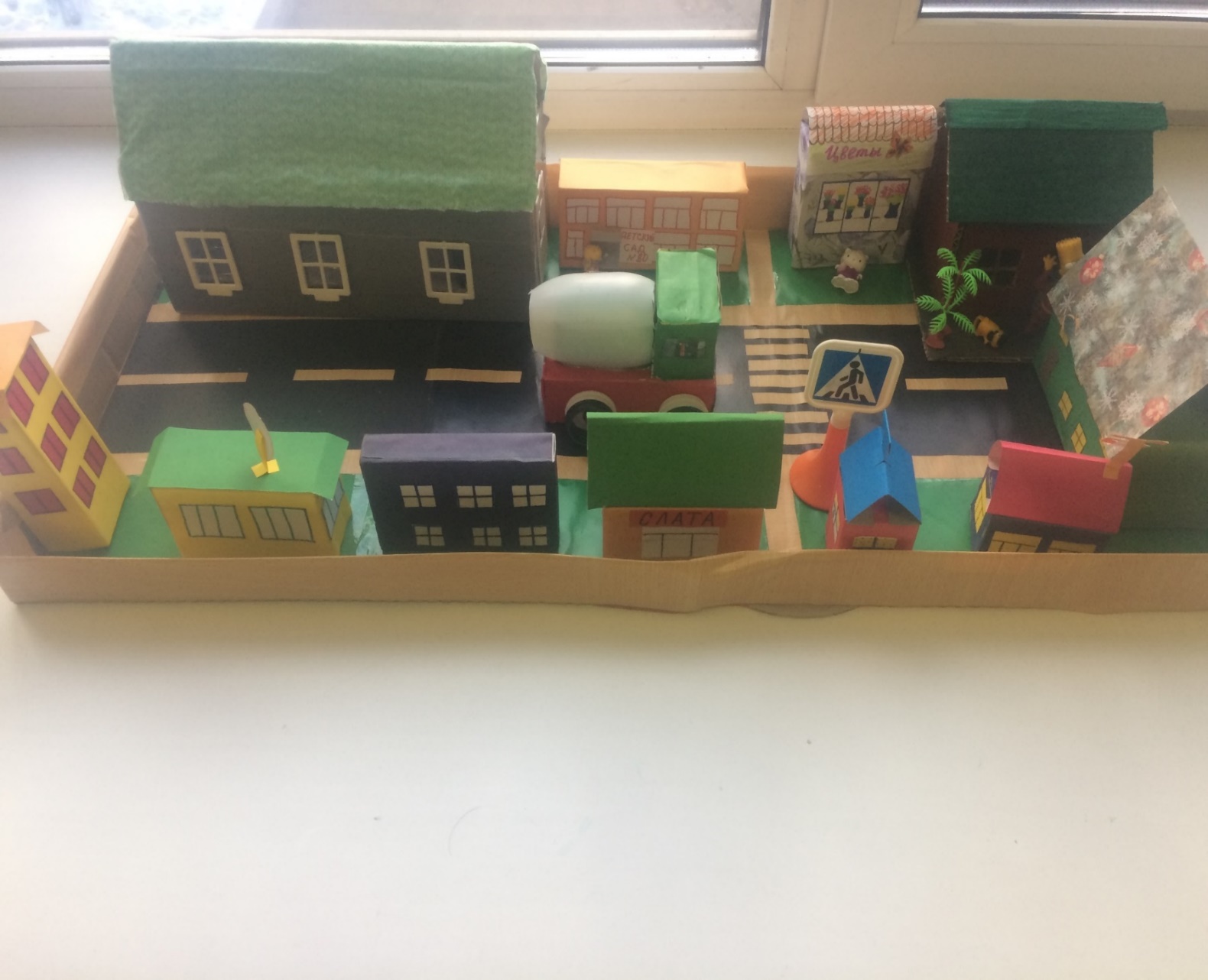 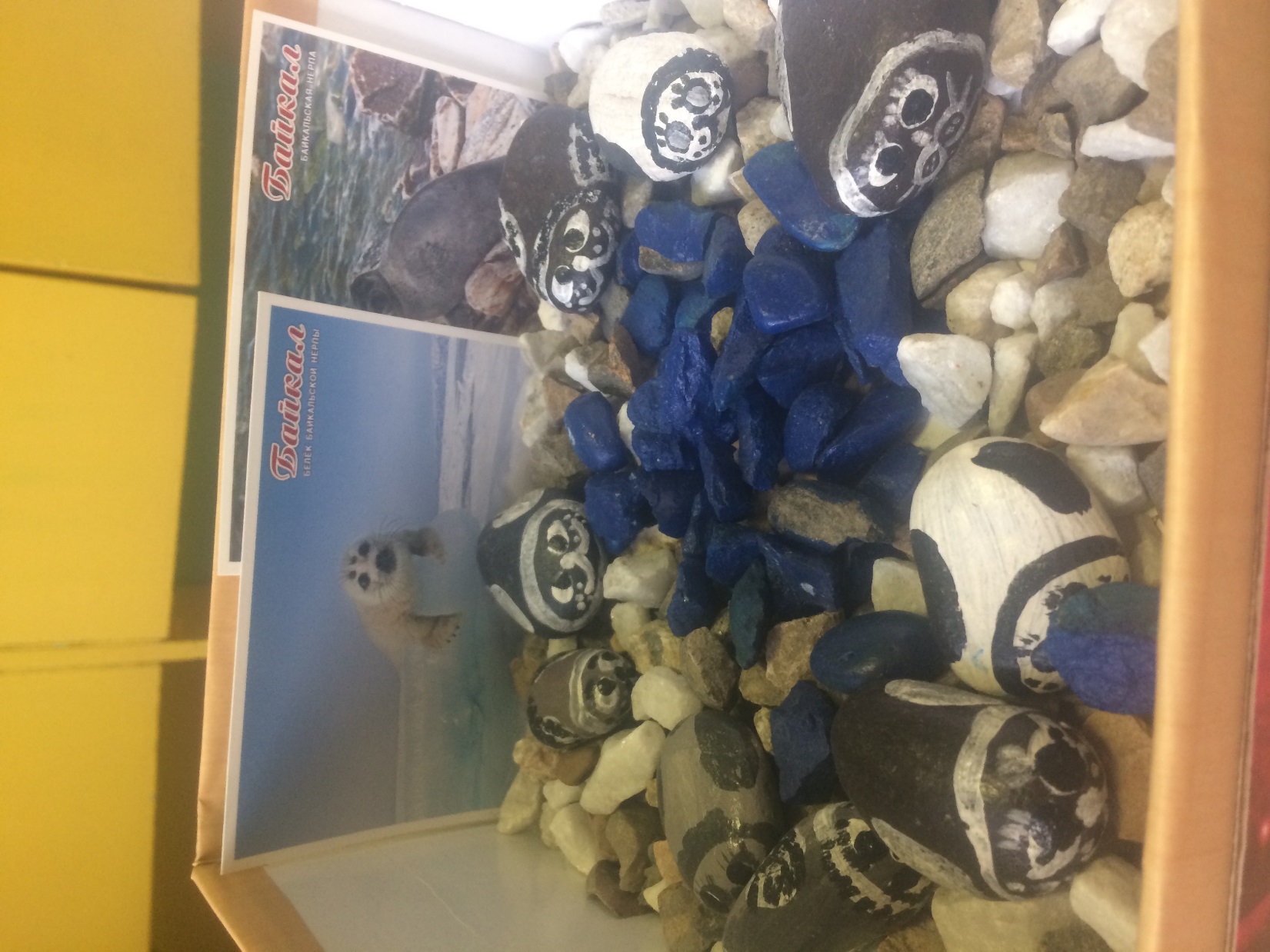 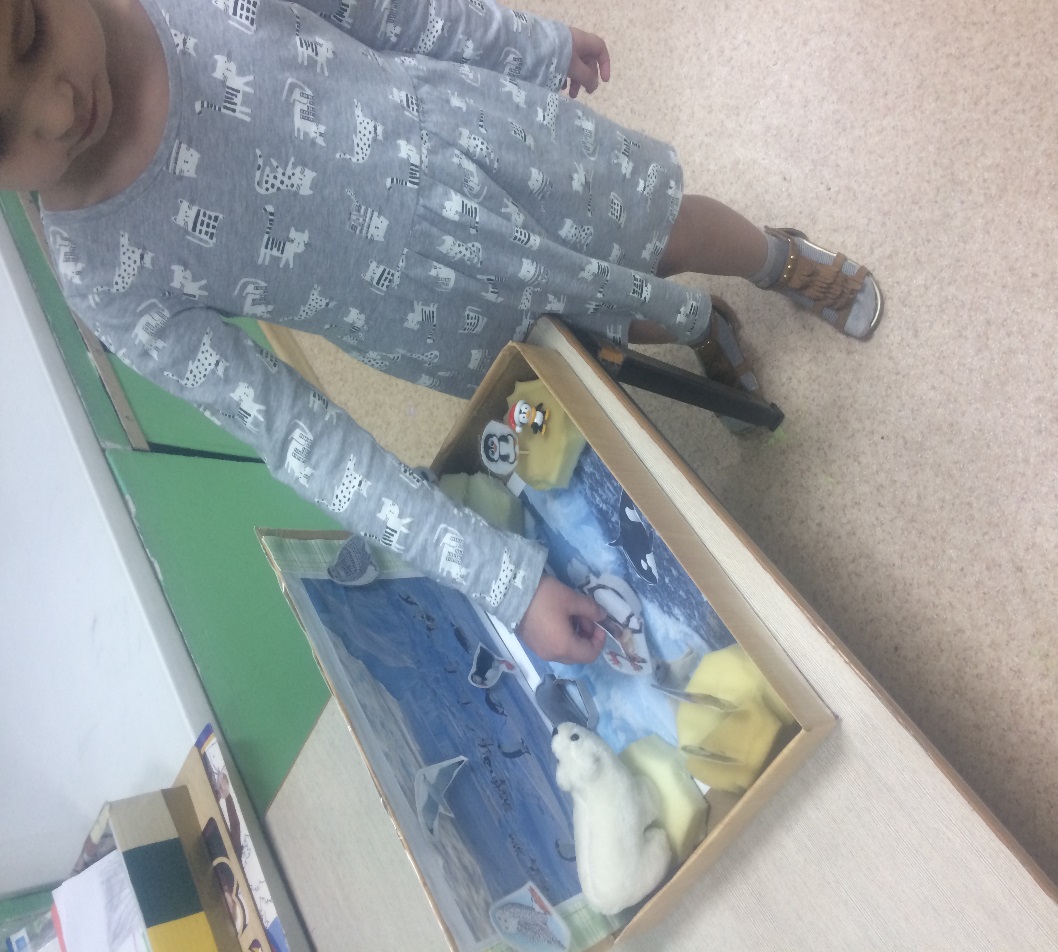 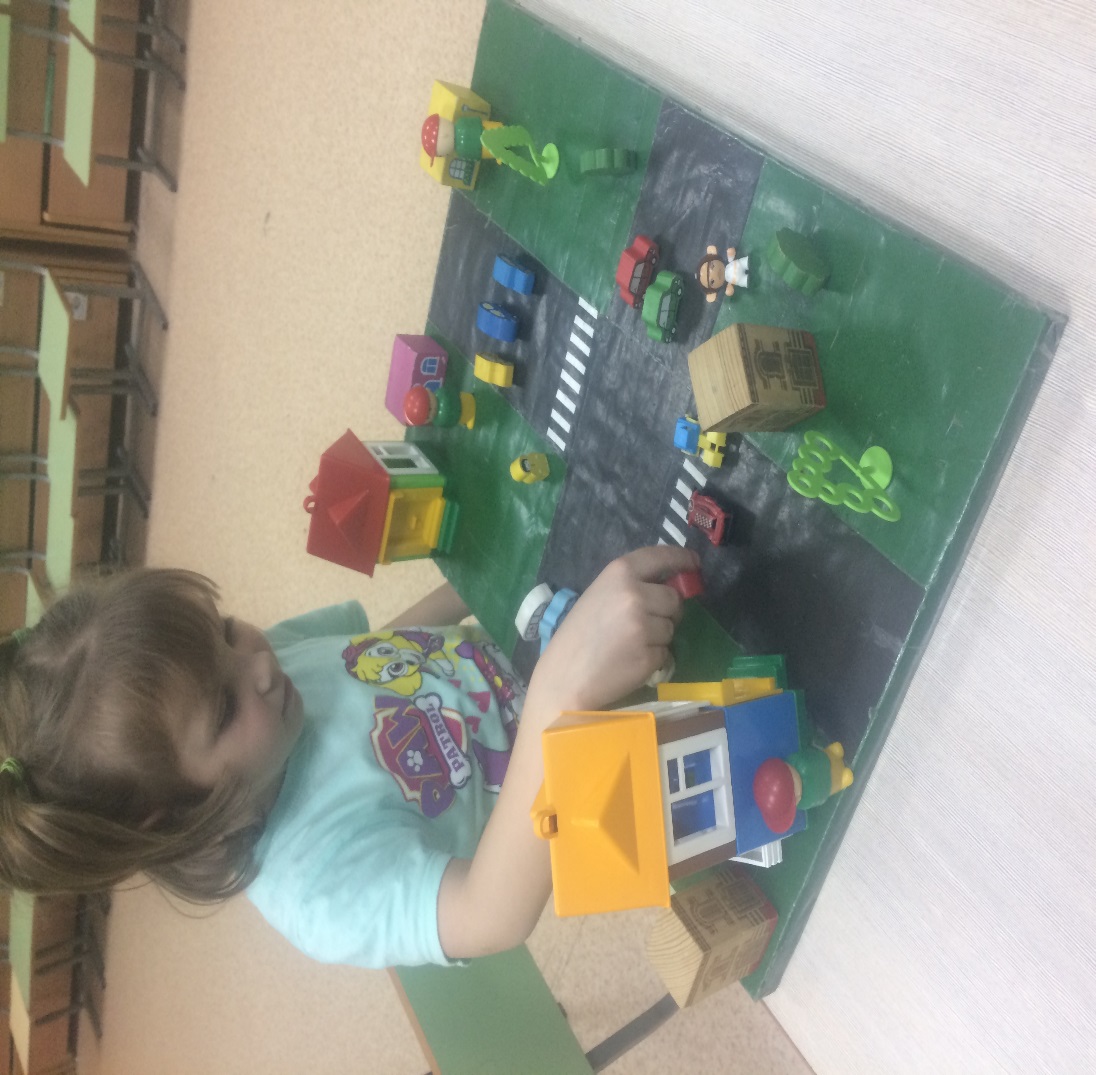 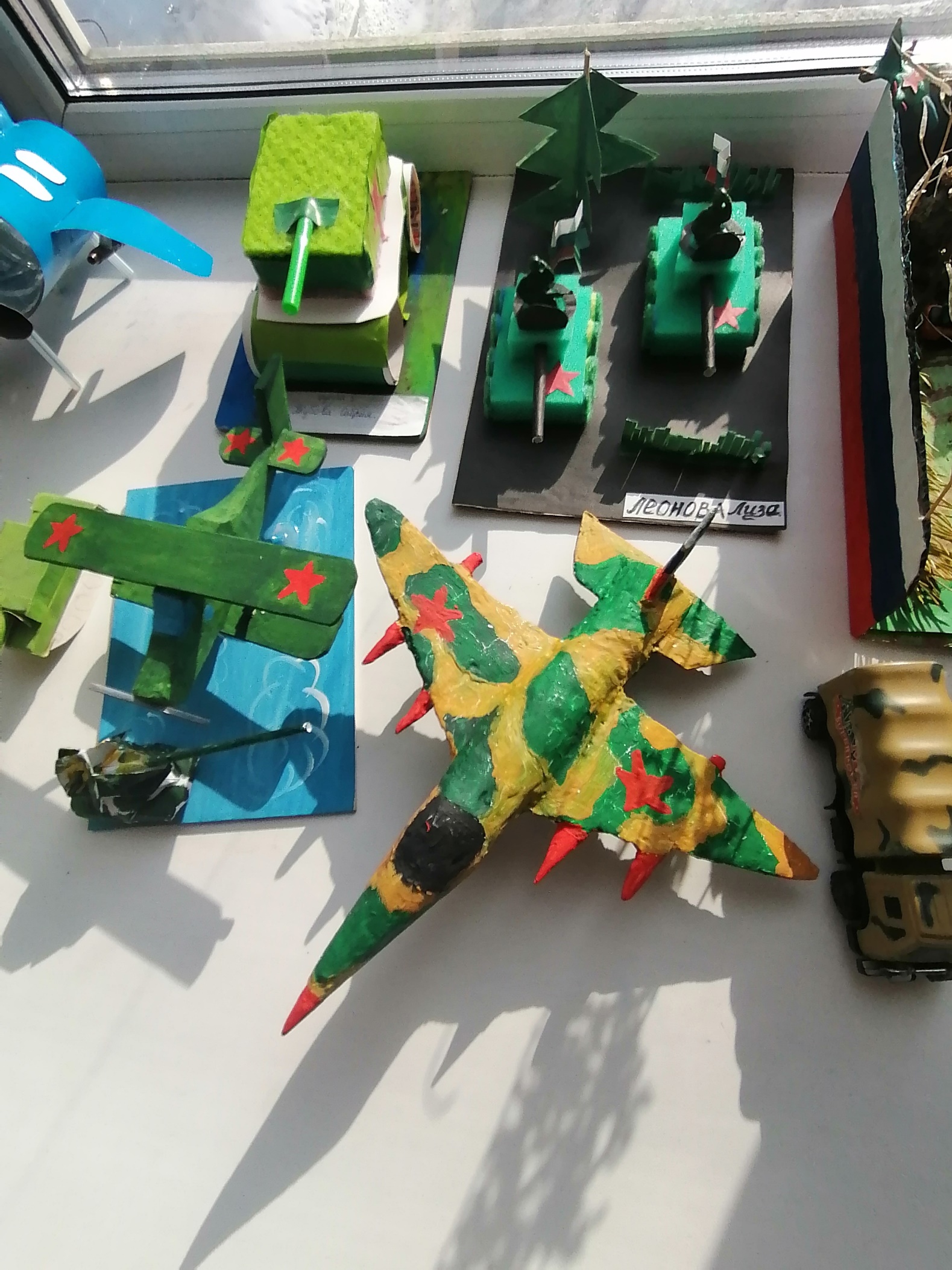 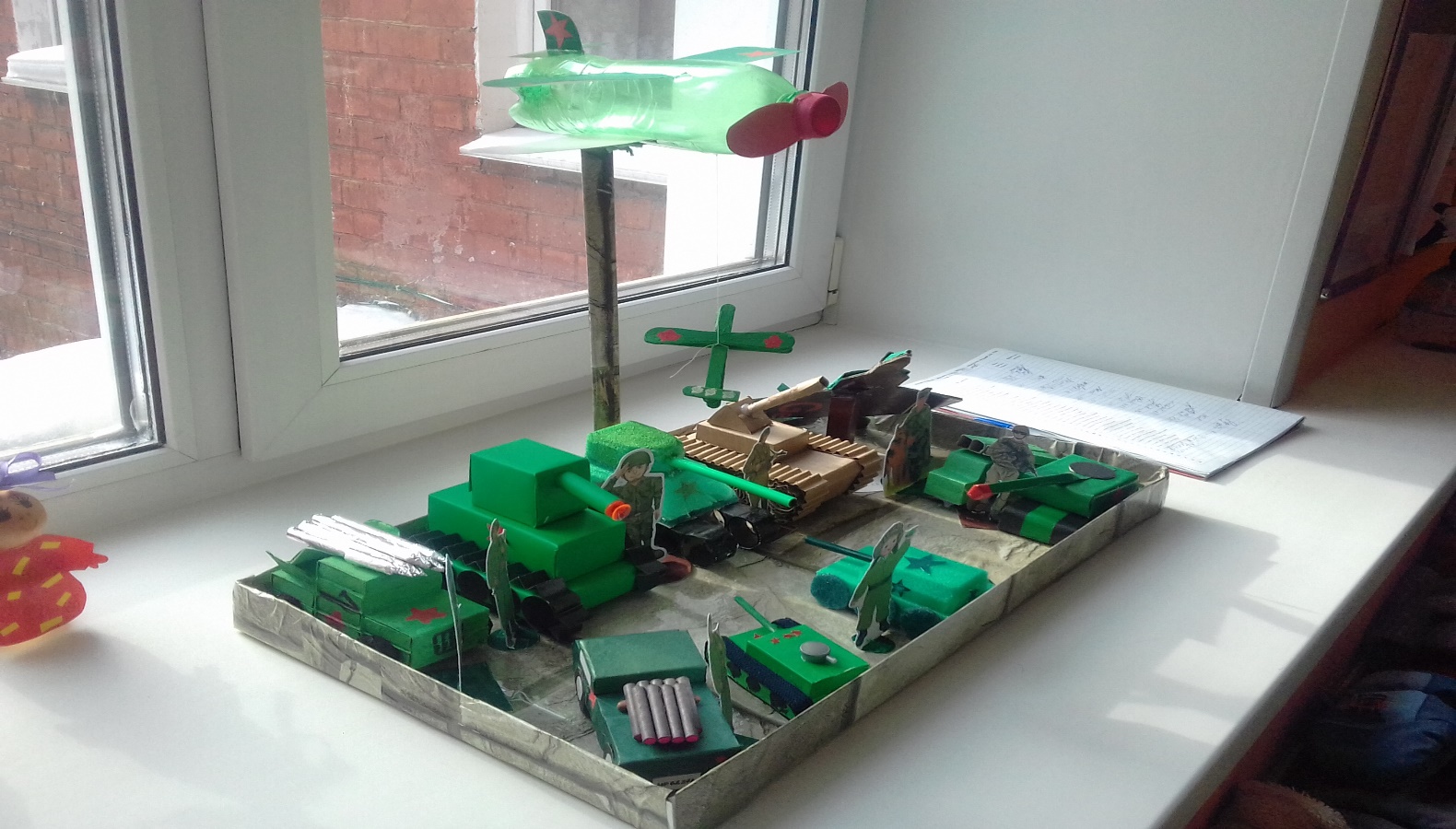 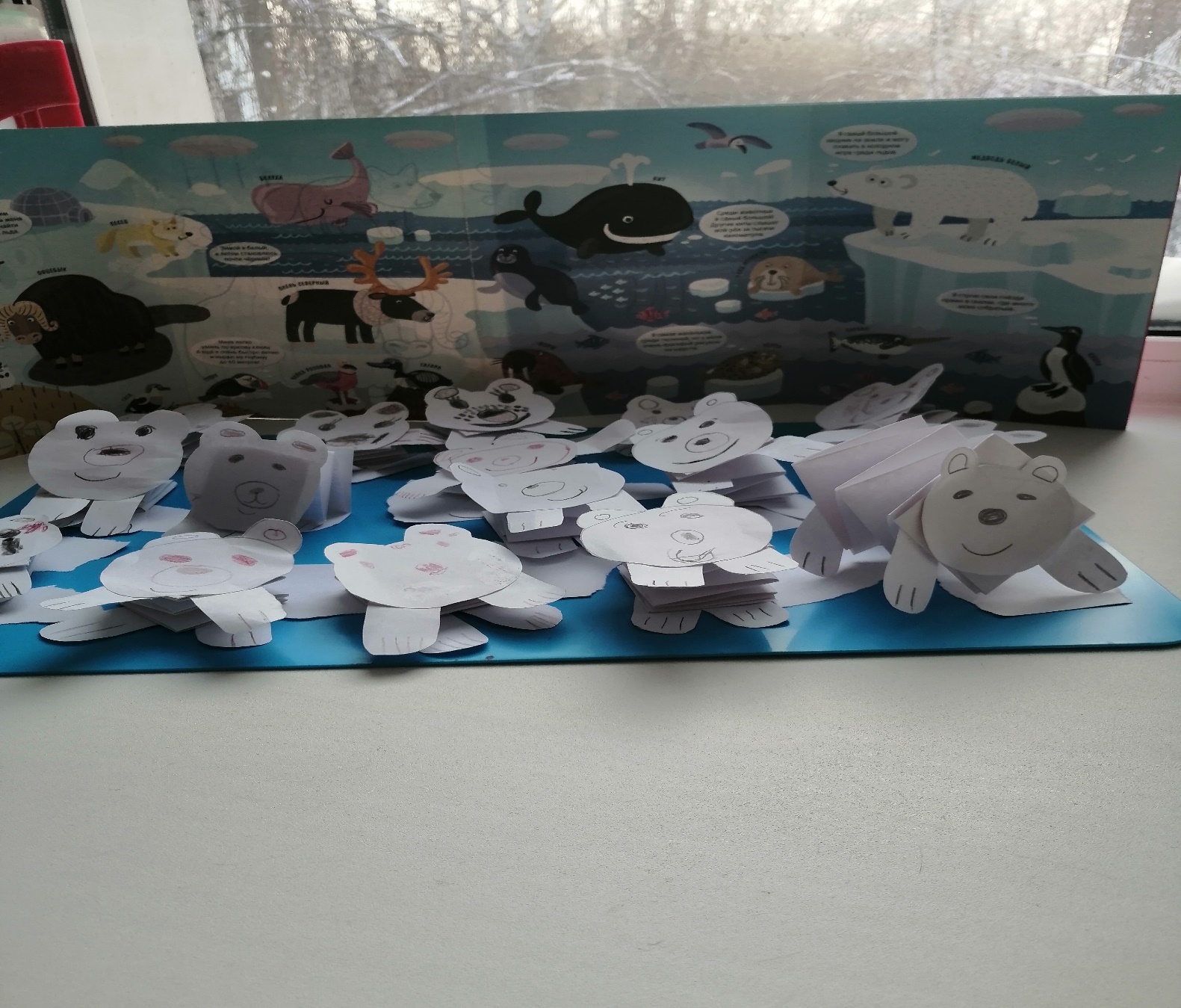 